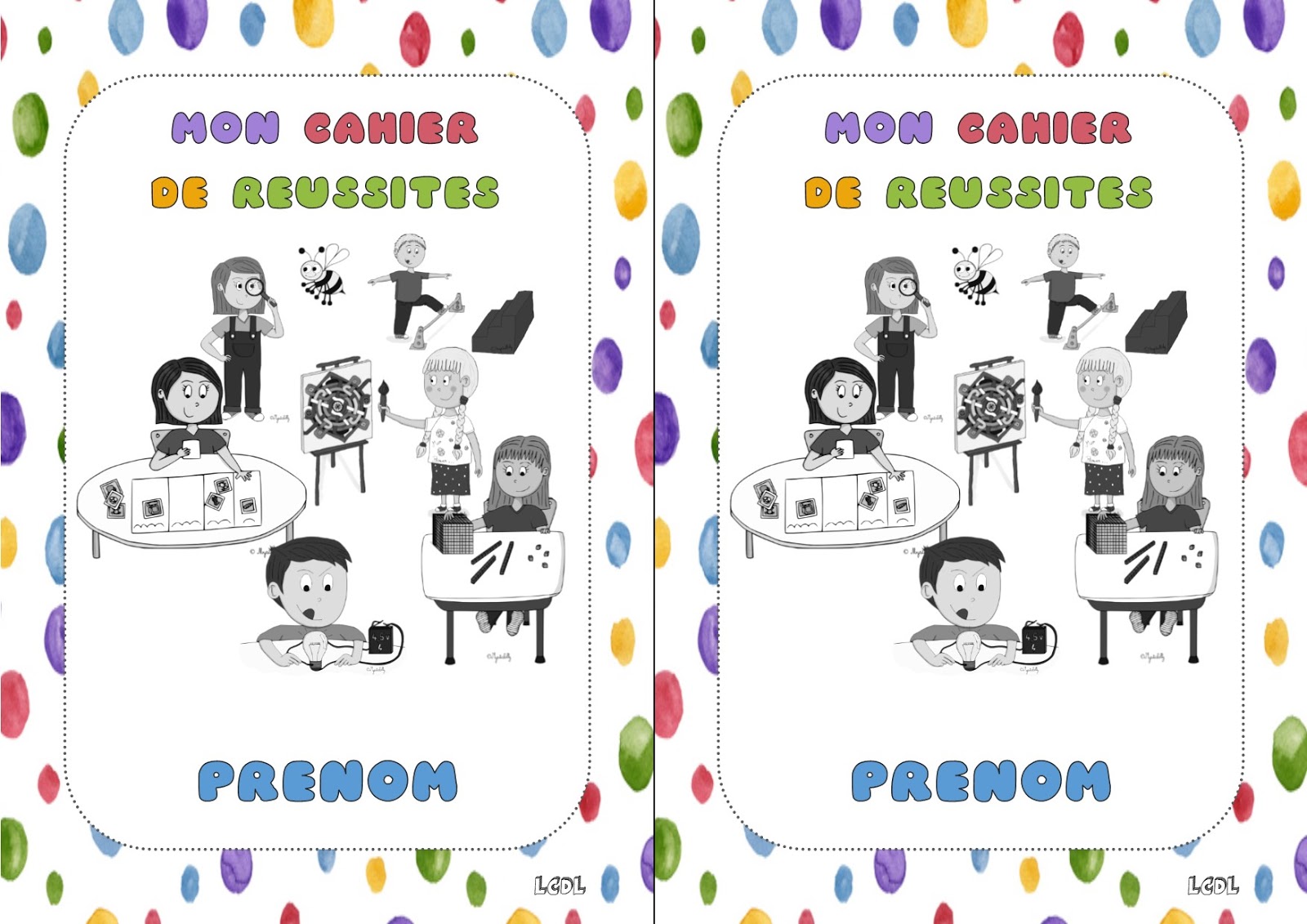 Prénom :                                                                   année :Section :                                                                   école de PrévalCe cahier de réussites des apprentissages est réalisé en cohérence avec le nouveau programme d’enseignement de l’école maternelle de mars 2015, qui définit les compétences à acquérir en fin de grande section (attendus de fin de cycle 1).  Il tient lieu de livret d’évaluation de l’élève.  L’organisation du cahier se présente ainsi pour chaque domaine d’apprentissage :  Nom du domaine d’apprentissage.  Liste des attendus de fin de cycle 1 (fin d’école maternelle).  Réussites, « petits exploits » décrits ou illustrés.  Bilans des progrès de l’enfant (indicateurs de progrès). Au fur et à mesure du parcours de votre enfant, ses réussites remarquables, ses « petits exploits » seront ajoutés par domaine d’apprentissage sous forme de texte, de photos, de traces. Deux fois par an, en janvier et en juin, les commentaires de l’enseignant dans la partie « Bilans des progrès » vous renseigneront sur l’ensemble des progrès de votre enfant dans les différents domaines d’apprentissage au-delà des réussites et des « petits exploits » décrits ou illustrés. Le cahier se remplit petit à petit au rythme de votre enfant, l’objectif étant de mettre l’accent sur les progrès déjà accomplis afin de l’encourager et de le soutenir.  Ce cahier  va circuler entre la maison et l'école. Il est conseillé de le regarder avec votre enfant et de le commenter avec lui. Il sera fier de vous montrer ce qu’il sait faire, ses progrès. Les attendus de fin de cycle précisés pour chaque domaine d’apprentissage vous aideront à connaître ce qui est attendu à la fin de l’école maternelle.  Ce cahier de réussites par domaine d’apprentissage vient compléter le cahier de projets qui, lui, met en relations ces domaines afin de construire et valider un projet.Vous aurez également deux fois par an le classeur de suivi (classeur bleu) qui retrace le parcours de votre enfant sur le cycle.Si vous souhaitez que nous en parlions, n’hésitez pas à me contacter pour prendre un rendez-vous. Le langage dans toutes ses dimensions : l’oral et l’écrit.Ce qui est attendu des enfants en fin d'école maternelle : - Communiquer avec les adultes et avec les autres enfants par le langage, en se faisant comprendre. - S'exprimer dans un langage syntaxiquement correct et précis. Reformuler pour se faire mieux comprendre. - Pratiquer divers usages du langage oral : raconter, décrire, évoquer, expliquer, questionner, proposer des solutions, discuter un point de vue. - Dire de mémoire et de manière expressive plusieurs comptines et poésies. - Comprendre des textes écrits sans autre aide que le langage entendu. - Manifester de la curiosité par rapport à l'écrit. Pouvoir redire les mots d'une phrase écrite après sa lecture par l'adulte, les mots du titre connu d'un livre ou d'un texte. - Participer verbalement à la production d'un écrit. Savoir qu'on n'écrit pas comme on parle. - Repérer des régularités dans la langue à l'oral en français (éventuellement dans une autre langue). - Manipuler des syllabes. - Discriminer des sons (syllabes, sons-voyelles ; quelques sons-consonnes hors des consonnes occlusives). - Reconnaître les lettres de l'alphabet et connaître les correspondances entre les trois manières de les écrire : cursive, script, capitales d'imprimerie. Copier à l'aide d'un clavier. - Écrire son prénom en écriture cursive, sans modèle. - Écrire seul un mot en utilisant des lettres ou groupes de lettres empruntés aux mots connus.Bilans des progrès  dans le domaine. Agir, s'exprimer, comprendre à travers l'activité physique.Ce qui est attendu des enfants en fin d'école maternelle :  - Courir, sauter, lancer de différentes façons, dans des espaces et avec des matériels variés, dans un but précis. - Ajuster et enchaîner ses actions et ses déplacements en fonction d'obstacles à franchir ou de la trajectoire d'objets sur lesquels agir. - Se déplacer avec aisance dans des environnements variés, naturels ou aménagés. - Construire et conserver une séquence d'actions et de déplacements, en relation avec d'autres partenaires, avec ou sans support musical. - Coordonner ses gestes et ses déplacements avec ceux des autres, lors de rondes et jeux chantés. - Coopérer, exercer des rôles différents complémentaires, s'opposer, élaborer des stratégies pour viser un but ou un effet commun.Bilans des progrès  dans le domaine. Agir, s'exprimer, comprendre à travers les activités artistiques. Ce qui est attendu des enfants en fin d'école maternelle : - Choisir différents outils, médiums, supports en fonction d'un projet ou d'une consigne et les utiliser en adaptant son geste. - Pratiquer le dessin pour représenter ou illustrer, en étant fidèle au réel ou à un modèle, ou en inventant. - Réaliser une composition personnelle en reproduisant des graphismes. Créer des graphismes nouveaux. - Réaliser des compositions plastiques, seul ou en petit groupe, en choisissant et combinant des matériaux, en réinvestissant des techniques et des procédés. - Avoir mémorisé un répertoire varié de comptines et de chansons et les interpréter de manière expressive. - Jouer avec sa voix pour explorer des variantes de timbre, d'intensité, de hauteur, de nuance. - Repérer et reproduire, corporellement ou avec des instruments, des formules rythmiques simples. - Décrire une image, parler d'un extrait musical et exprimer son ressenti ou sa compréhension en utilisant un vocabulaire adapté. - Proposer des solutions dans des situations de projet, de création, de résolution de problèmes, avec son corps, sa voix ou des objets sonores.Bilans des progrès  dans le domaine. Construire les premiers outils pour structurer sa pensée :        découvrir les nombres et leurs utilisations. Ce qui est attendu des enfants en fin d'école maternelle : Utiliser les nombres :- Évaluer et comparer des collections d'objets avec des procédures numériques ou non numériques. - Réaliser une collection dont le cardinal est donné. Utiliser le dénombrement pour comparer deux quantités, pour constituer une collection d'une taille donnée ou pour réaliser une collection de quantité égale à la collection proposée. - Utiliser le nombre pour exprimer la position d'un objet ou d'une personne dans un jeu, dans une situation organisée, sur un rang ou pour comparer des positions. - Mobiliser des symboles analogiques, verbaux ou écrits, conventionnels ou non conventionnels pour communiquer des informations orales et écrites sur une quantité.   Étudier les nombres : - Avoir compris que le cardinal ne change pas si on modifie la disposition spatiale ou la nature des éléments. - Avoir compris que tout nombre s'obtient en ajoutant un au nombre précédent et que cela correspond à l'ajout d'une unité à la quantité précédente. - Quantifier des collections jusqu'à dix au moins ; les composer et les décomposer par manipulations effectives puis mentales. Dire combien il faut ajouter ou enlever pour obtenir des quantités ne dépassant pas dix. - Parler des nombres à l'aide de leur décomposition. - Dire la suite des nombres jusqu'à trente. Lire les nombres écrits en chiffres jusqu'à dix. Explorer des formes, des grandeurs, des suites organisées.  - Classer des objets en fonction de caractéristiques liées à leur forme. Savoir nommer quelques formes planes (carré, triangle, cercle ou disque, rectangle) et reconnaître quelques solides (cube, pyramide, boule, cylindre). - Classer ou ranger des objets selon un critère de longueur ou de masse ou de contenance. - Reproduire un assemblage à partir d'un modèle (puzzle, pavage, assemblage de solides). - Reproduire, dessiner des formes planes. - Identifier le principe d'organisation d'un algorithme et poursuivre son application. Bilans des progrès  dans le domaine. EXPLORER LE MONDE :Se repérer dans le temps et l’espace.  Ce qui est attendu des enfants en fin d'école maternelle : - Situer des événements vécus les uns par rapport aux autres et en les repérant dans la journée, la semaine, le mois ou une saison. - Ordonner une suite de photographies ou d'images, pour rendre compte d'une situation vécue ou d'un récit fictif entendu, en marquant de manière exacte succession et simultanéité. - Utiliser des marqueurs temporels adaptés (puis, pendant, avant, après...) dans des récits, descriptions ou explications. - Situer des objets par rapport à soi, entre eux, par rapport à des objets repères. - Se situer par rapport à d'autres, par rapport à des objets repères. - Dans un environnement bien connu, réaliser un trajet, un parcours à partir de sa représentation (dessin ou codage). - Élaborer des premiers essais de représentation plane, communicables (construction d'un code commun). - Orienter et utiliser correctement une feuille de papier, un livre ou un autre support d'écrit, en fonction de consignes, d'un but ou d'un projet précis. - Utiliser des marqueurs spatiaux adaptés (devant, derrière, droite, gauche, dessus, dessous...) dans des récits, descriptions ou explications.Explorer le monde du vivant, des objets et de la matière.- Reconnaître les principales étapes du développement d'un animal ou d'un végétal, dans une situation d'observation du réel ou sur une image. - Connaître les besoins essentiels de quelques animaux et végétaux. - Situer et nommer les différentes parties du corps humain, sur soi ou sur une représentation. - Connaître et mettre en œuvre quelques règles d'hygiène corporelle et d'une vie saine. - Choisir, utiliser et savoir désigner des outils et des matériaux adaptés à une situation, à des actions techniques spécifiques (plier, couper, coller, assembler, actionner...). - Réaliser des constructions ; construire des maquettes simples en fonction de plans ou d'instructions de montage.  - Utiliser des objets numériques : appareil photo, tablette, ordinateur. - Prendre en compte les risques de l'environnement familier proche (objets et comportements dangereux, produits toxiques).  Bilans des progrès  dans le domaine. JANVIERJUINJANVIERJUINJANVIERJUINJANVIERJUINJANVIERJUIN